ATZINUMS Nr. 22/11-3.7/90par atbilstību ugunsdrošības prasībāmAtzinums iesniegšanai derīgs sešus mēnešus.Atzinumu var apstrīdēt viena mēneša laikā no tā spēkā stāšanās dienas augstākstāvošai amatpersonai:Atzinumu saņēmu:20____. gada ___. ___________DOKUMENTS PARAKSTĪTS AR DROŠU ELEKTRONISKO PARAKSTU UN SATURLAIKA ZĪMOGU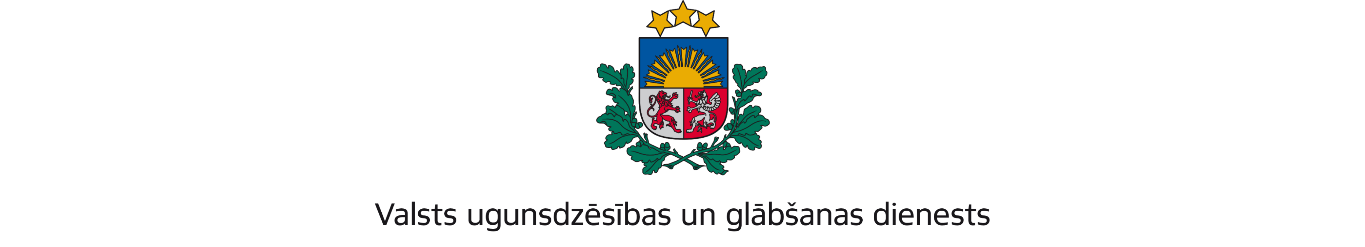 ZEMGALES REĢIONA BRIGĀDEDobeles iela 16, Jelgava, LV-3001; tālr.: 63037551; e – pasts: zemgale@vugd.gov.lv; www.vugd.gov.lvAizkraukleBJBS Rīga(izdošanas vieta)(juridiskās personas nosaukums vai fiziskās personas vārds, uzvārds)10.06.2022.Reģ. Nr. 90000013606(datums)(juridiskās personas reģistrācijas numurs vai fiziskās personās kods)Rātslaukums 1, Rīga, LV-1050(juridiskās vai fiziskās personas adrese)1.Apsekots: A.Upīša Skrīveru vidusskolas telpas un dienesta viesnīca(apsekoto būvju, ēku vai telpu nosaukums)2.Adrese: Stacijas laukums 1 un Daugavas iela 85, Skrīveri, Aizkraukles novads, LV-51253.Īpašnieks (valdītājs): Aizkraukles novada pašvaldība, Reģ.Nr.90000074812,(juridiskās personas nosaukums vai fiziskās personas vārds, uzvārds)Lāčplēša iela 1a, Aizkraukle, Aizkraukles novads, LV-5101(juridiskās personas reģistrācijas numurs vai fiziskās personas kods; adrese)4.Iesniegtie dokumenti: Nometnes vadītājas Diānas Kuzinas 2022.gada 26.maija iesniegums b/n par nometni „Basketbols Kuzina Diāna 1”5.Apsekoto būvju, ēku vai telpu raksturojums: A. Upīša Skrīveru vidusskola – 3 stāvuķieģeļu mūra ēka ar dzelzsbetona pārsegumiem un pamatiem, sienas siltinātas, centrālāapkure. Ēkā izbūvēti iekšējie ugunsdzēsības ūdensvada krāni. Ierīkota automātiskāugunsgrēka atklāšanas un trauksmes signalizācijas sistēma un balss izziņošanas iekārta.Ēka aprīkota ar ugunsdzēsības aparātiem un evakuācijas plāniem. Ēkai veiktielektroinstalācijas izolācijas pretestības mērījumi.Dienesta viesnīca – 3. stāvu ēka ar dzelzsbetona pārsegumiem un pamatiem, dzelzsbetona paneļu sienas, centrālā apkure. Ierīkota automātiskā ugunsgrēka atklāšanas un trauksmes signalizācijas sistēma. Ēka aprīkota ar ugunsdzēsības aparātiem un evakuācijas plāniem. Ēkā veikti elektroinstalācijas izolācijas pretestībasmērījumi.6.Pārbaudes laikā konstatētie ugunsdrošības prasību pārkāpumi: Ugunsdrošību reglamentējošo normatīvo aktu prasību pārkāpumi netika konstatēti.7.Slēdziens: A.Upīša Skrīveru vidusskolas telpas un dienesta viesnīca, Stacijas laukumā 1 un Daugavas ielā 85, Skrīveros, Aizkraukles  novadā atbilst ugunsdrošības prasībām un tās var izmantot paredzētajam mērķim.8.Atzinums izdots saskaņā ar: Ministru kabineta 2009.gada 1.septembra noteikumu Nr.981”Bērnu nometņu organizēšanas un darbības kārtība” 8.5. punkta prasībām.(normatīvais akts un punkts saskaņā ar kuru izdots atzinums)9.Atzinumu paredzēts iesniegt: Valsts izglītības satura centram(iestādes vai institūcijas nosaukums, kur paredzēts iesniegt atzinumu)Valsts ugunsdzēsības un glābšanas dienesta Zemgales reģiona brigādes komandierim, Dobeles ielā 16, Jelgavā, LV-3001.(amatpersonas amats un adrese)Valsts ugunsdzēsības un glābšanas dienesta Zemgales reģiona brigādes Ugunsdrošības uzraudzības un civilās aizsardzības nodaļas inspektorsM.Ignatjevs(amatpersonas amats)(paraksts)(v. uzvārds)10.06.2022. nosūtīts elektroniski parakstīts dokuments uz e-pastu dianakuzina@inbox.lv(juridiskās personas pārstāvja amats, vārds, uzvārds vai fiziskās personas vārds, uzvārds; vai atzīme par nosūtīšanu)(paraksts)